Fauna Oral  
Olej na odstranění zápachu z tlamy
 Cílový druh zvířat: koně, kočky, psi, drobná zvířata.Úžití: Přípravek je vhodný při páchnoucím dechu a plaku na zubech.Aplikace: Přiměřené množství oleje /dle velikosti zvířete/ nakapat přímo do tlamy. Balení: 20 ml, 100 ml, 200 ml, 500 mlSložení: Canola Oil, Glycine soja Oil, Helianthus annuus Seed Oil , Juglans regia Seed Oil, Olea europaea Fruit Oil, Salvia officinalis Oil, Thymus vulgaris Oil, Melaleuca alternifolia Leaf Oil, Mentha  piperita Oil, Rosmarinus officinalis Leaf Oil, Foeniculum vulgare Oil, Pinus sylvestris Leaf Oil, Acorus calamus Root Oil, Eugenia caryophyllus Flower Oil, Thymus serpyllum Oil, Tocopheryl acetate, Retinyl palmitate, Chlorophyll, Tanacetum vulgare Flower Oil, Origanum vulgare OilSkladování: Uchovávejte v chladu! Spotřebujte do: Šarže:Pouze pro zvířata. Před použitím protřepat.Držitel rozhodnutí o schválení:Aromaterapie Fauna s. r. o.Barákova 675CZ – 538 03 Heřmanův Městec www.aromafauna.eu 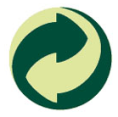 Číslo schválení: 062-14/CVýrobce:1. Aromaterapeutická KH a.s.Kšice 11CZ – 349 01 Stříbro